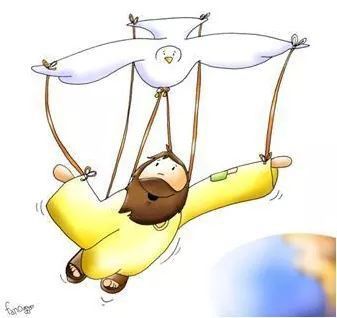 CANTOS MES DE JUNIOA TI LLEGAMOS (entrada)Después de una semana de mucho trabajoquerer decirte mil cosas y no poder.Tan sólo ofrecerte cansancio, quizás un fracasoy siempre la misma alegría volver a tener.A Ti, llegamos a Ti,queremos amarte Señordonarte todo nuestro amor,decirte siempre que sí.Qué lindo Señor encontrarte en cada momentoqué lindo que pueda ofrecerte un poco de pan.Tú eres la luz, el camino, la estrella en la nochepor eso Señor te pedimos que no nos dejes más.GLORIAGloria a Dios en el cielo Y en la tierra paz a todos los hombres Que ama el SeñorPor tu inmensa gloria te alabamosTe bendecimos, te adoramos,Te glorificamosTe damos gracias SeñorDios Rey Celestial, Dios PadreTodo PoderosoSeñor hijo únicoJesucristo.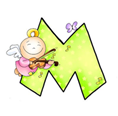 ALELUYAAleluya, aleluya, aleluya.Aleluya, aleluya.Busca primero el reino de Diosy su perfecta justiciay lo demás añadido seráAleluya, aleluya.Aleluya, aleluya, aleluya.Aleluya, aleluya.TE VENGO A OFRECER LA VIDA (ofertorio)Te vengo a ofrecer la vida, todo lo que yo aprendí, todo mi trabajo, el amor que doy, las cosas que me hacen creer.PAN Y VINO SON, SIGNOS DE TU AMOR, EN TU AMOR QUIERO VIVIR. YENDO A TU PRESENCIA, VIVO EN TU CAMINO, COSAS QUE ME HACEN CREER.Te vengo a ofrecer el llanto, todo lo que es mi sufrir, la paz que no tengo, lo que no se hacer, las cosas que me hacen creer.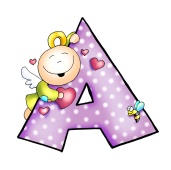 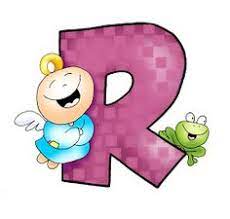 SANTOSanto, Santo, Santo es el Señor,
Dios del universo.
Llenos están el cielo y la tierra de tu gloria.

Hosanna en el cielo,
Hosanna en el cielo, en el cielo.
Bendito el que viene
en nombre del Señor.

PAZNo existe bien para mi mejor que tu paz,
gracias hermano porque me la das.
Como lo dijo Jesús en nombre de Dios,
mi paz os dejo, mi paz os doy.
Extiende tu mano y desea la paz,
gracias hermano porque me la das.
Porque me diste la vida, tu amor y tu paz,
gracias Señor (x3).CORDERO					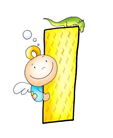 Cordero de Dios que quitas el pecado del mundoTen piedad de nosotrosCordero de Dios que quitas el pecado del mundoTen piedad de nosotrosCordero de Dios que quitas el pecado del mundoDanos la pazDanos la paz.COMO CRISTO NOS AMÓ (COMUNIÓN)Como Cristo nos amónadie pudo amar jamás;El nos guía como estrellapor la inmensa oscuridad.Al partir con El el panalimenta nuestro amores el pan de la amistad, el pan de Dios     Es mi cuerpo, vengan a comer     es mi sangre, vengan a beber     porque soy la vida, yo soy el amor,     a tu amor eterno llévanos Señor.Como Cristo nos amónadie pudo amar jamás;en su pueblo es un obrerocomo todos los demás.Con sus manos gana el pantrabajando con amor. El conoce la pobreza y el dolor.Es mi cuerpo...Como Cristo nos amónadie pudo amar jamás;al morir en una cruznos dio su paz y libertad.Pero al fin resucitópor la fuerza de su amory salió de su sepulcro vencedor.Es mi cuerpo...Como Cristo nos amónadie pudo amar jamás;El nos une como hermanosen su reino de bondad.Para siempre junto a Elviviremos sin temornada puede separarnos de su amor.Es mi cuerpo...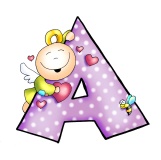 SI RASGARAS (MEDITACIÓN)Si rasgaras los cielos y descendieras,Si se corriera el velo y yo te viera,La luz de tu mirada me iluminariaY en un eterno abrazo de amor me consumiríaCuando el árbol florece en la primavera,(Cuando el árbol florece en la primavera)Cuando las cosas pasan sin que yo quiera,(Cuando las cosas pasan sin que yo quiera)La luz de tu mirada me iluminaría,En un eterno abrazo de amor me consumiría,(Y en un eterno abrazo de amor me consumiria)ANGELES DE DIOS (salida)Si sientes un murmullo muy cerca de tiUn ángel llegando para recibirTodas tus oraciones y llevarlas al cieloAsí abre el corazón y comienza alabarEl gozo del pueblo todo sobre el altarHay un ángel llegando hay bendición en sus manosHay Ángeles volando en este lugarEn medio del pueblo y junto al altarSubiendo y bajando en todas las direccionesNo sé si la iglesia subió o si el cielo bajóSí sé que está lleno de Ángeles de DiosPorque el mismo Dios esta aquíCuando los Ángeles pasan la iglesia se alegraElla canta ella llora ella ríe y congregaEnfrenta el infierno disipa el malSiente la brisa del vuelo de tu ángel ahoraConfía hermano pues esta es tu horaLa bendición llegó y te la vas a llevar.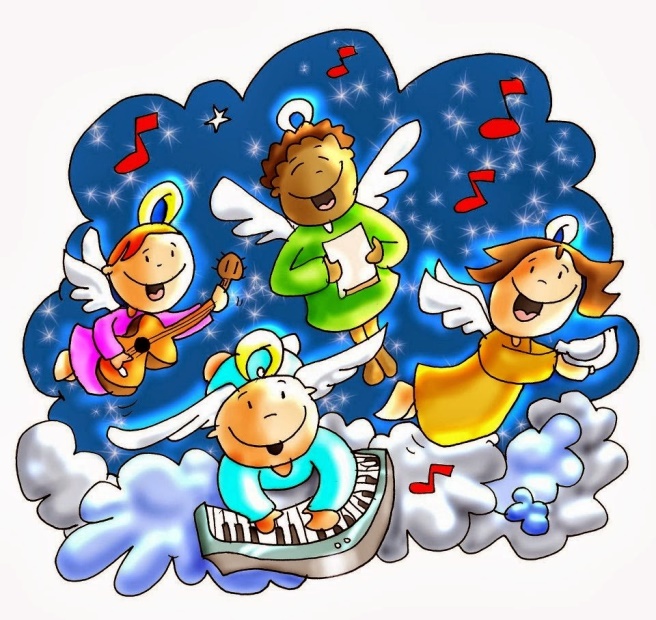 